Women in WWII
																																																																																																																																														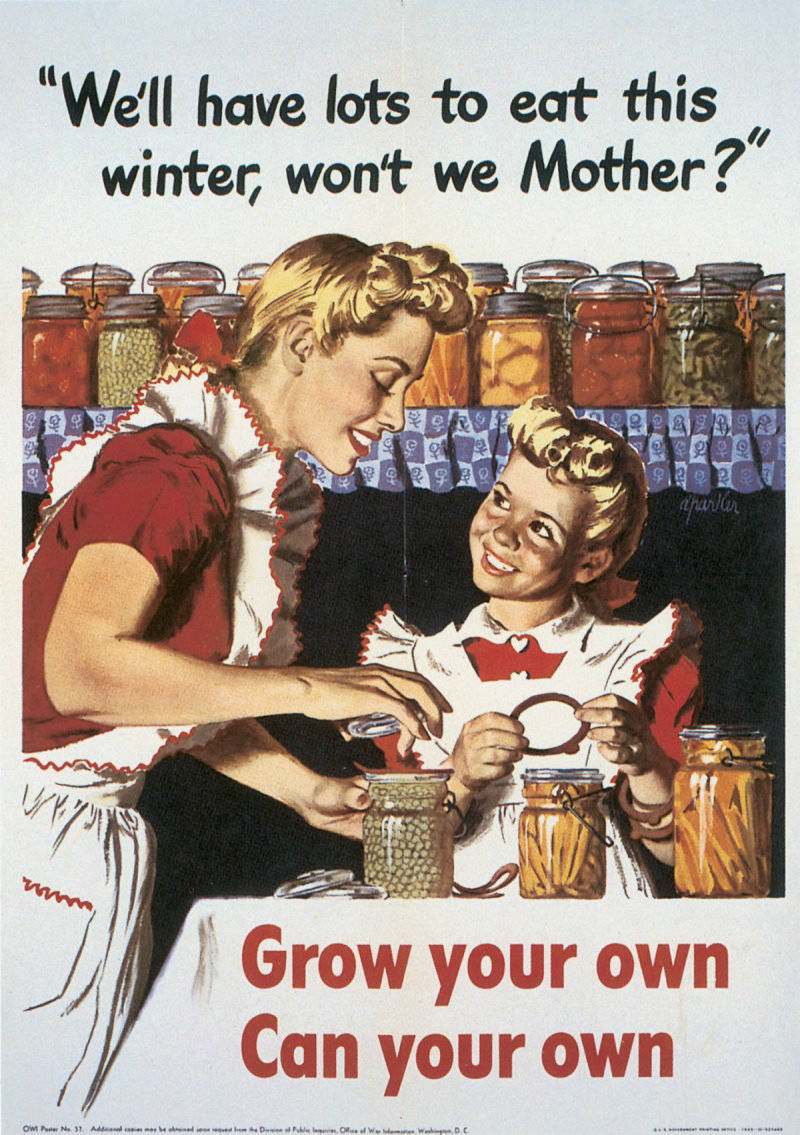 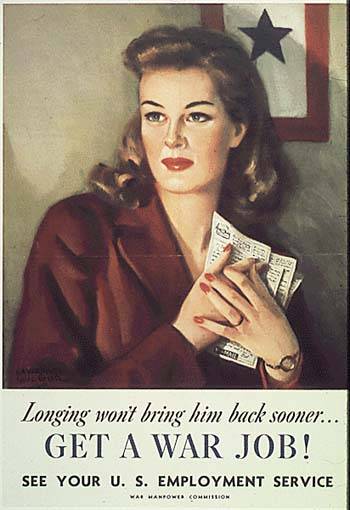 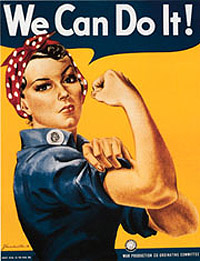 African Americans at War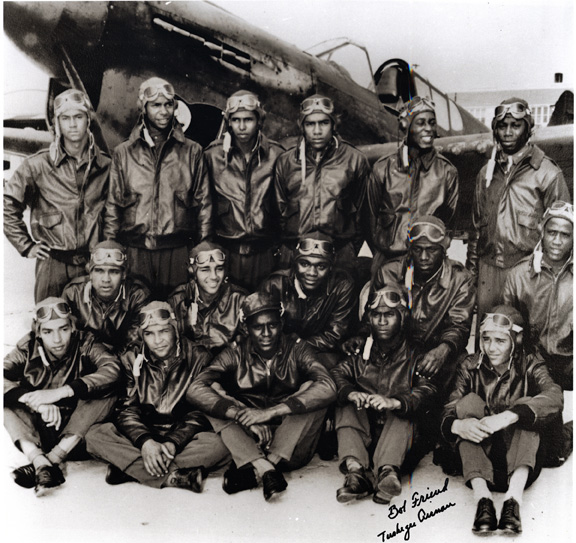 																																																																																																																																																																																																																																																																																																																																																																													Mexican Americans 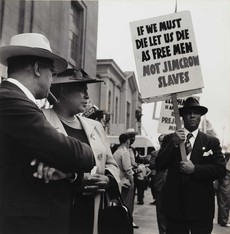 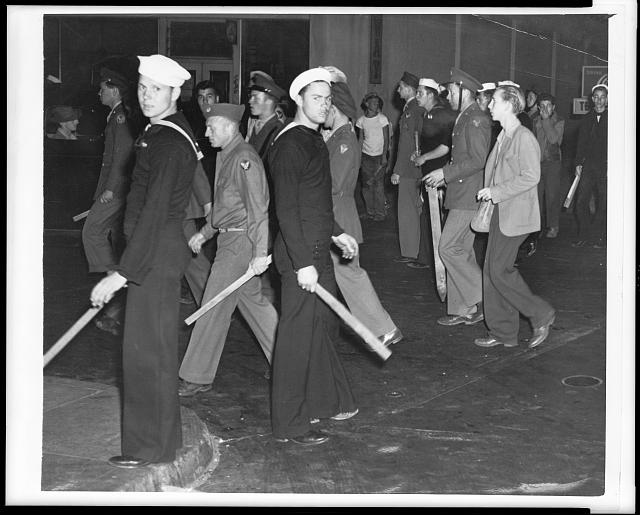 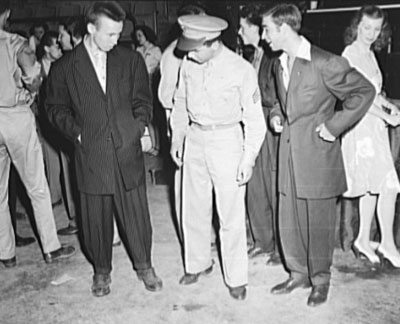 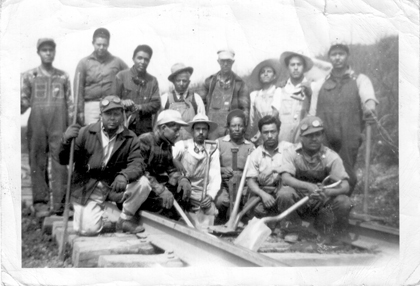 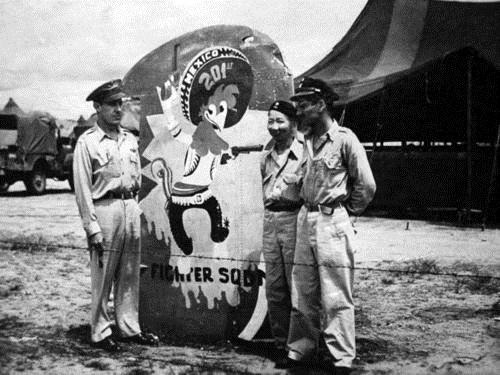 Japanese Americans 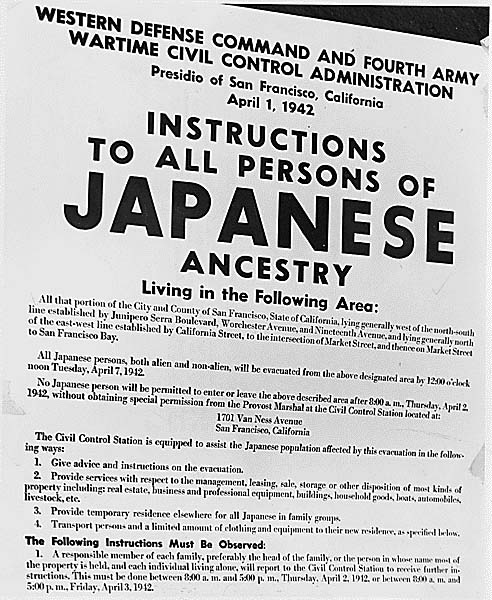 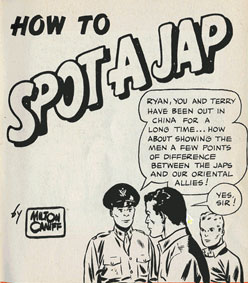 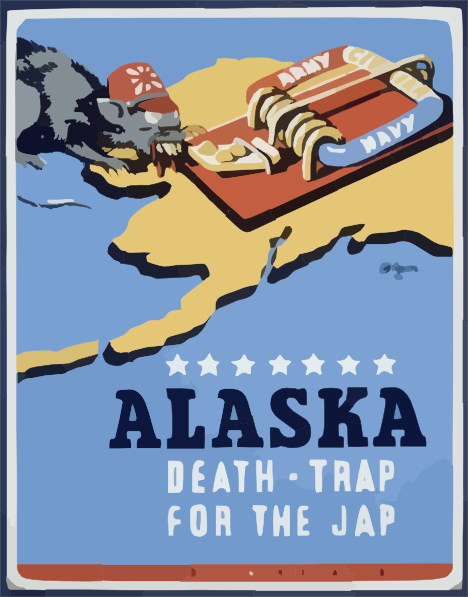 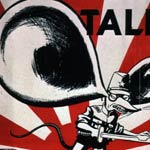 A War Time Economy 			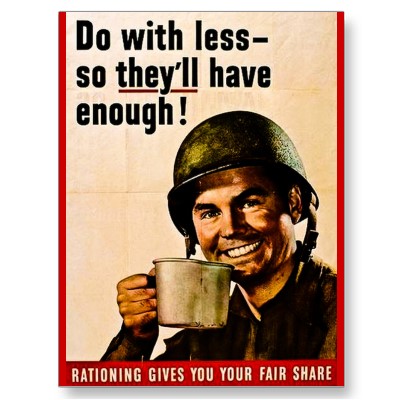 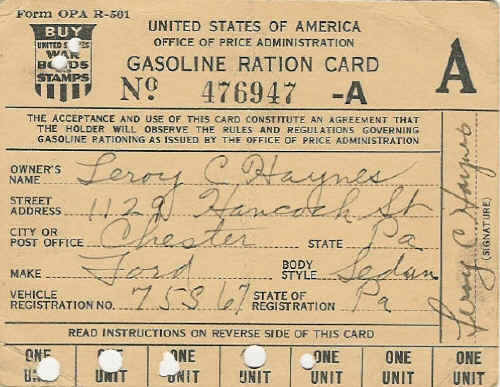 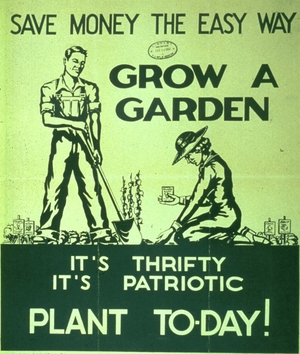 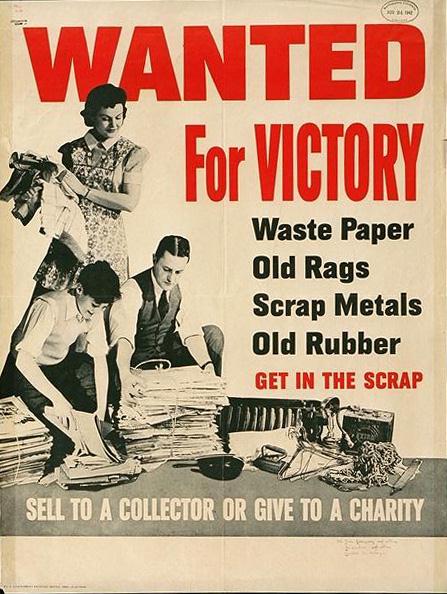 Salvage (saving) in WWIISalvage (saving) in WWIISAVE…CAN BE MADE INTO…30,000 razor blades50 machine guns (.30 caliber)30 lipstick tubes20 ammunition cartridges 2,300 pairs of nylons1 parachute1 pound of fat1/3 pound of gunpowder2,5000 tons of tin and 190,000 tons of steel5,000 tanks